Б  Ъ  Л  Г  А  Р  С  К  И      Л  Е  К  А  Р  С  К  И     С  Ъ  Ю  ЗРАЙОННА КОЛЕГИЯ – ГР. ПАЗАРДЖИКизх. № 566 / 23.07.2020 г. До УС на БЛС КОПИЕ  До: РАЙОННИТЕ КОЛЕГИИ НА БЛСОтносно: Параграф 9 предложен от НЗОК в анекс към НРД 2020-2022Уважаеми колеги,УС на РК на БЛС – Пазарджик изразява пълната си подкрепа към позицията на УС на БЛС по отношение на параграф 9 предложен от НЗОК в Анекс към НРД 2020 – 2022. Изискването по начина, по които е записано, не представлява част от електронното здравеопазване, а ще бъде допълнителна административна тежест, възпрепятстваща оказването на медицинска помощ на пациентите.  Времето, което лекарите отделят на своите пациенти ще се намали и техните усилия ще се насочат върху проверката и подаването на отчети при всеки преглед, като това ще доведе до неминуемо влошаване, както на качеството на дейностите, така и на отношението лекар – пациент. Да се прави подобно искане без предварително обсъждане с договорния партньор и по време на епидемична обстановка е най-малкото некоректно. УС на РК на БЛС – ПазарджикПредседател: д-р Васил Поповул.”Ц. Шишман” №7Ател./факс: 034/45-61-42,моб.тел.: 089 999 97 49e-mail: bls_pz@abv.bgБанка ДСККлон  гр. Пазарджик  IBAN BG78STSA93000006045763BIC   STSABGSF 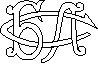 